Jasmin WünderichMein Name ist Jasmin Wünderich und meine Belgischen Schäferhunde Gaga, Evil, Ashanti und Babymann sind meine ständigen Begleiter.Seit 2012 betreibe ich aktiv Hundesport, konnte 2015 meinen Trainerschein machen und bin seither im Bereich Basisarbeit, Gebrauchshundesport, Obedience und Rally Obedience unterwegs. Regelmäßige Schulungen, Auffrischungen und Seminare gehören selbstverständlich dazu.Im Laufe der Jahre konnte ich mit meinen Malis einige Erfolge erzielen, darunter 2 mal Landesmeister im Bereich Fährtenhund und 3 malige Teilnahme an der Landesmeisterschaft im Gebrauchshundesport.2015 konnte ich sogar mit meiner damaligen Hündin Ginger auf der Deutschen Meisterschaft im Obedience erfolgreich teilnehmen.Seit 2017 sind wir Züchter von Belgischen Schäferhunden im VDH und bilden uns auch in diesem Bereich regelmäßig weiter.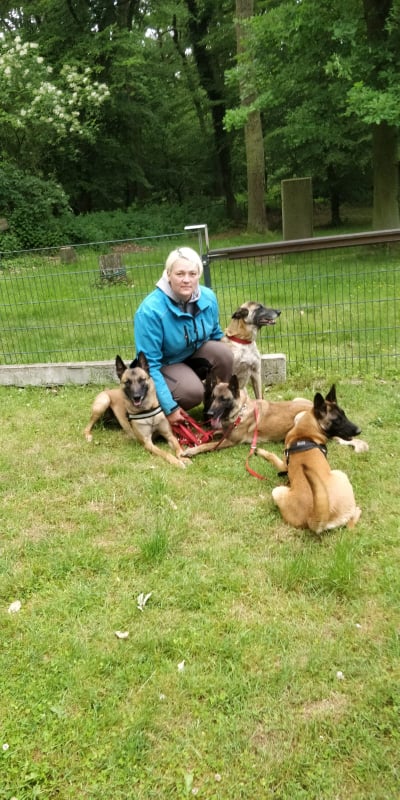 